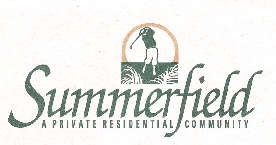 c/o Advantage Property Management1111 Se Federal Hwy., Suite 100Stuart, FL 34994Resident Information Sheet In an effort to have the most current information of our owners on file, we are requesting that you complete this form and return to our office at the Clubhouse.   This information is solely for the use of the property management company. Owner’s Name(s): __________________________________________________________________________ Renter’s Name(s): __________________________________________________________________________ Address/Unit No.: __________________________________________________________________________ Phone Number: ________________________________ Alt Number: _________________________________ Email:_____________________________________________________________________________ Alt Email:__________________________________________________________________________ Mailing Address if different from property address: _____________________________________________ _____________________________________________  Lease Term: ___/___/___ to ___/___/___ Resident(s) Signature: _________________________________________ Date: ___________________ Resident(s) Name Print: _______________________________________ 